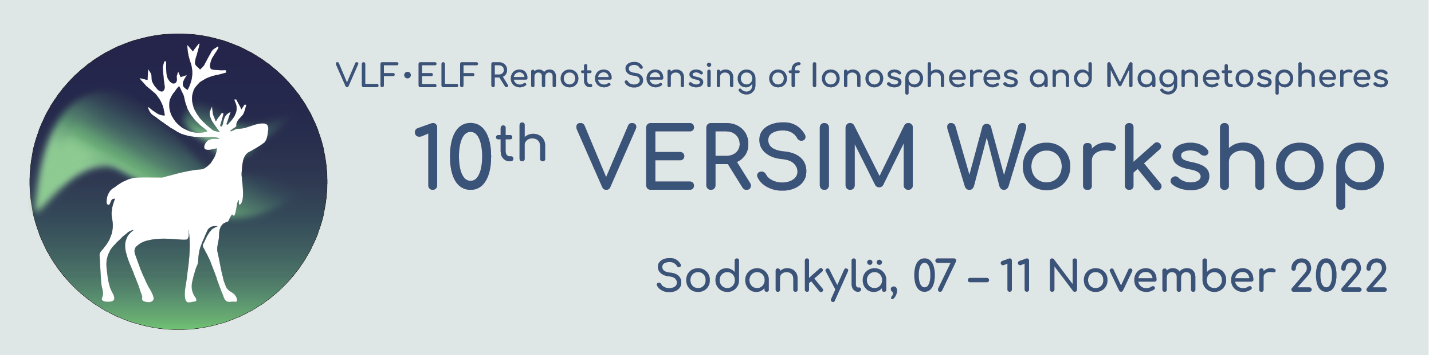 VERSIM 2022 Abstract Submission 
(without access to Google services)Please submit your abstract for consideration using the following form. The instructions for abstract submission are written on the template file available on the VERSIM 2022 website. Abstracts that are not submitted according to specifications will be rejected, so please make sure you are following the guidelines. While there are no limitations on the number of submitted abstracts, the LOC reserves the right to limit the number and format of presentations by a single author depending on the schedule.After filling this form, we will email you with a link to upload your abstract in PDF format. 
Please make sure to upload your abstract within the next 48 hoursAbstract InformationFull Name (First name, Last name): Email: Affiliated Institution: Department (optional): Are you a student or an early career researcher? 
 	Student / Early career (< 7 years from PhD) / NeitherAbstract type?Invited / StandardDo you have a presentation format preference? Oral / Poster / No preferenceAt this point in time, do you plan to participate in person or on-line? (please choose the most likely option as this will help us organize the workshop better)I am confident I will attend in personI am confident I will attend onlineI hope to attend in person, but there is significant uncertaintyI am not sure which attendence mode I will be able to use1st VERSIM SchoolThis School will allow for new arrivals to the field to get familiarized with essential VERSIM topics. While participation is open to everyone, depending on the participation format, students and early career scientists will be given priority.The school will be the weekend before the workshop (05-06 November 2022) and will mainly consist of tutorial talks complemented by activities to learn about instruments used by the community.Would you be participating in the VERSIM School?Yes, hopefully in person	Yes, most likely onlineMaybeNoIf you participate in the VERSIM School, are you a:Undergraduate StudentGraduate Student (Master/PhD)Early Career (< 7 years from PhD)Senior Scientist (> 7 years from PhD)RetiredOther (specify): Do you plan to ask for any financial support to participate in the VERSIM workshop and/or school?YesNoUndecided at this pointIf you plan to ask for financial support, you hope to get help finance :Travel to FinlandAccommodationRegistration feesTravel/Accommodation combinedOther (specify): 